Přírodní barvení vajíčekCílem pracovního listu je, aby si žáci uvědomili, které potraviny nám pomohou obarvit velikonoční vajíčka._______________________________________________________Podle obrázku napiš, co potřebujeme k barvení velikonočních vajíček přírodními barvivy. ………………………………………………………………………………………………..………………………………………………………………………………………………………………………………………………………………………………………………………………………………………………………………………………………………………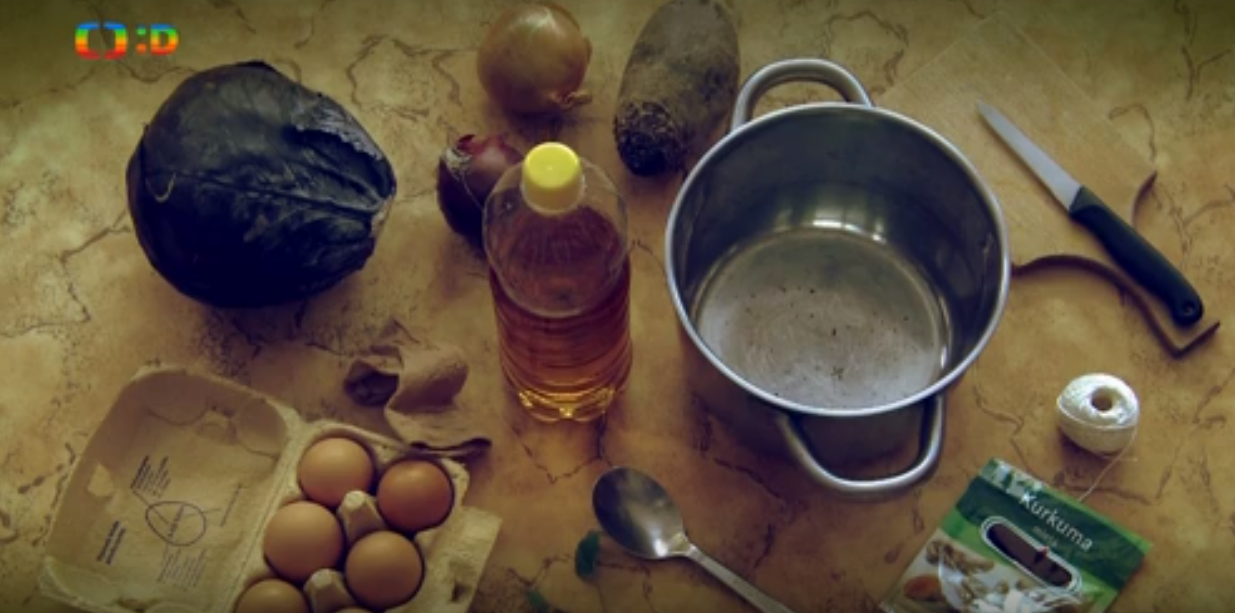 Podle obrázku spoj barvu s potravinou, která danou barvou obarví vajíčka.cibulová slupka					červenákurkuma						světle zelenáčervené zelí						světle modráborůvky						tmavě modráčervená řepa						žlutázelené listy						oranžová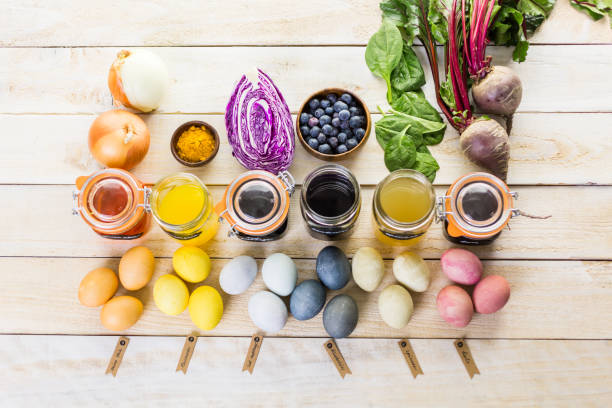 Co jsem se touto aktivitou naučil(a):………………………………………………………………………………………………………………………………………………………………………………………………………………………………………………………………………………………………………………………………………………………………………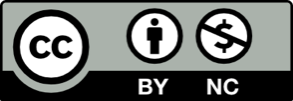 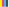 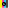 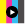 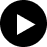 